(ГУП Чувашской Республики «БОС» Минстроя Чувашии)429950, Чувашская Республика, г.Новочебоксарск, ул.Промышленная, 1Р/с 40602810000000010859 в АКБ «Чувашкредитпромбанк» ОАО  г.ЧебоксарыК/с 30101810200000000725   БИК 049706725   ИНН 2124014112/ КПП 212401001  ОКПО 49220144 ОКВЭД 90.00.1тел./факс: (8352) 74-34-20, E-mail: bos@cbx.ru  ______________ № ____________ИЗВЕЩЕНИЕ О ЗАКУПКЕ*Порядок формирования цены договора : цена договора формируется с учетом налогов и других обязательных платежей.Место оказания услуг: Чувашская Республика г. Новочебоксарск ул. Промышленная, 1.Отбор проводится путем открытого запроса котировок (запроса цен) в соответствии с пунктом 17 Положения о закупке товаров, работ, услуг для нужд ГУП Чувашской Республики «БОС» Минстроя Чувашии (утв. Приказом от 30.03.2012 № 55). Работы финансируются за счет средств ГУП Чувашской Республики «БОС» Минстроя Чувашии.Предложения для участия в отборе подаются в письменной форме на бумажном носителе в запечатанном конверте с 21.09.2012 г. по 25.09.2012 г. ежедневно с 8-00 до 11-00 и с 13-00 до 16-00 по адресу: 429950 Чувашская Республика г. Новочебоксарск,  ул. Промышленная, 1, в Отдел по комплектации.  Предложения подписываются руководителем организации и должны содержать сведения,  установленные ГУП Чувашской Республики  «БОС» Минстроя Чувашии.   Окончание срока подачи предложений: 16 часов 00 минут 25.09.2012 г.  (по московскому времени). Датой и временем получения предложения считается дата и время, проставленные ГУП Чувашской Республики «БОС» Минстроя Чувашии  при получении предложения.       Рассмотрение предложений участников состоится 26.09.2012 г. по адресу: Чувашская Республика г. Новочебоксарск,  ул. Промышленная, 1. Подведение итогов закупки состоится 26.09.2012 г. 	Результаты  запроса  котировок (запроса цен)  будет размещены на сайте ГУП Чувашской Республики «БОС» Минстроя Чувашии http: www.bos21.ru в течение 3 дней со дня подписания Протокола о результатах запроса котировок (запроса цен. Срок подписания договора победителем настоящего запроса котировок (запроса цен)  не позднее 5 (Пяти) дней со дня подписания протокола о результатах запроса котировок (запроса цен)».Документация о закупке на бумажном носителе предоставляется в течение двух рабочих дней со дня получения письменного запроса и платежного поручения об оплате комплекта документации в течение всего срока подачи заявок на участие в открытом запросе предложений по рабочим дням с понедельника по пятницу с 8-00 до 11-00 и с 13-00 до 16-00 по московскому времени.Стоимость 1 (одного) комплекта документации о закупке  составляет 7000  (семь тысяч) рублей, в том числе НДС. Реквизиты счета для внесения платы за документацию:Получатель: ГУП Чувашской Республики «БОС» Минстроя Чувашии . Новочебоксарск ул. Промышленная, 1       	Р/с 40702810475040020182 Отделение № 8613 Сбербанка России г. Чебоксары БИК 049706609 К/с 30101810300000000609 Назначение платежа: Плата за документацию о запросе котировок (запроса цен)  на поставку товаров для  ГУП Чувашской Республики «БОС» Минстроя Чувашии.	Место  получения  документации о закупке на бумажном носителе расположено по  адресу: Чувашская Республика ГУП  Чувашской Республики «БОС»  Минстроя  Чувашии г. Новочебоксарск,  ул. Промышленная,1 (Отдел по комплектации).Документация о закупке в форме электронного документа не предоставляется. Справки  по  телефону:  74-44-20;    факс:    74-44-20.            Адреса  электронной  почты  и  сайта – email: bos@cbx.ru,  http: www. bos21.ru.     Предложение не принимается ГУП Чувашской Республики «БОС» Минстроя Чувашии для рассмотрения в случае его получения по истечении установленного срока представления предложений, указанного в настоящем объявлении.           К  участию  в  отборе  приглашаются   любые  организации и учреждения, соответствующие вышеизложенным требованиям, а также требованиям:1. установленным законодательством Российской Федерации к лицам, осуществляющим оказание услуг, являющихся предметом проводимого отбора;2. имеющие  документы, подтверждающие право участника закупки на оказание услуг, являющихся предметом закупки; 	3. являющиеся платежеспособными; не находящиеся в стадии ликвидации (банкротства), не имеющие просроченной задолженности по налогам и сборам (подтверждается документами);	Преимущества для организаций и учреждений уголовно-исполнительной системы не предоставляются.      	Преимущества для организаций и учреждений  инвалидов не предоставляются.Директор 	 		              						С.П. АнисимовУтверждаю:                                                                                                                                                           Директор ГУП Чувашской Республики                                                                         «БОС» Минстроя Чувашии        ДОКУМЕНТАЦИЯ об открытом (публичном) отборе организаций.на право заключения договора на оказание услуг по проведению периодического медицинского осмотра работников ГУП Чувашской Республики «БОС» Минстроя Чувашии на профессиональную пригодностьпутем открытого запроса котировок (запроса цен)далее – «Документация о проведении запроса котировок »)Закупку проводит: комиссия по закупкам, созданная ЗаказчикомЗаказчик: ГУП Чувашской Республики «БОС» Минстроя ЧувашииНовочебоксарск, .I. ТЕРМИНЫ И ОПРЕДЕЛЕНИЯ  Заказчик – Государственное унитарное предприятие Чувашской Республики «Биологические очистные сооружения» Министерства строительства, архитектуры и жилищно-коммунального хозяйства Чувашской Республики (ГУП Чувашской Республики «БОС» Минстроя Чувашии). Участник закупки – любое юридическое лицо или несколько юридических лиц, выступающих на стороне одного участника закупки, независимо от организационно-правовой формы, формы собственности, места нахождения и места происхождения капитала либо любое физическое лицо или несколько физических лиц, выступающих на стороне одного участника закупки, в том числе индивидуальный предприниматель или несколько индивидуальных предпринимателей, выступающих на стороне одного участника закупки, которое подало заявку на участие в настоящем запросе котировок  и соответствует требованиям, установленным Заказчиком в соответствии с Положением о закупке товаров, работ услуг для нужд ГУП Чувашской Республики «БОС» Минстроя Чувашии, размещенным на официальном сайте Заказчика http: www.bos21.ru, (далее – «Положение о закупке).Комиссия по закупке – комиссия, созданная Заказчиком, для проведения отбора в порядке, предусмотренном законодательством Российской Федерации, Положением о закупке и приказом по предприятию.Запрос котировок  – способ закупки, победителем которого признается лицо, соответствующее требованиям, установленным в документации о проведении запроса котировок, подавшее котировочную заявку, которая отвечает всем требованиям, установленным в настоящей  документации, и в которой указана наиболее низкая цена услуг.Документация о проведении запроса котировок – настоящая документация, в установленном порядке утвержденная Заказчиком, содержащая предусмотренные законодательством Российской Федерации и установленные Заказчиком сведения о предмете закупки, времени, месте  и порядке проведения запроса котировок, в том числе об оформлении участия в закупке, определении лица, победившего в результате отбора, сроке заключения договора с победителем отбора и др.Заявка на участие в запросе котировок – письменное подтверждение Участника закупки, содержащее  его согласие участвовать на условиях, указанных в извещении о проведении закупки, и предложение, поданное в срок и по форме, установленной документацией о запросе котировок. Заявка на участие включает в себя полный комплект документов, являющихся её неотъемлемой частью и оформленных в соответствии с требованиями настоящей документации.         Договор – договор, заключенный Заказчиком и Победителем запроса котировок, на оказание услуг по проведению периодического медицинского осмотра работников ГУП Чувашской Республики «БОС» Минстроя Чувашии на профессиональную пригодность  по адресу: г. Новочебоксарск, ул. Промышленная, д. 1. 1. ОБЩИЕ УСЛОВИЯ ПРОВЕДЕНИЯ 1. Общие положения1.1. Законодательное регулированиеНастоящая документация подготовлена в соответствии с Гражданским кодексом Российской Федерации, Федеральным законом от 18.07.2011 №223-ФЗ «О закупках товаров, работ, услуг отдельными видами юридических лиц», иным законодательством Российской Федерации, а также Положением о закупке.	Настоящая процедура запроса котировок не является конкурсом, либо аукционом на право заключить договор, не регулируется статьями 447 - 449 части первой Гражданского кодекса Российской Федерации. Эта процедура также не является публичным конкурсом и не регулируются статьями 1057 - 1061 части второй Гражданского кодекса Российской Федерации. Проведение запроса котировок  не накладывает на Заказчика соответствующего объема гражданско-правовых обязательств по обязательному заключению договора с победителем или иным участником.1.2. Предмет Закупки. Начальная максимальная цена договора, место, условия и сроки поставки:*Порядок формирования цены договора : цена договора формируется с учетом налогов и других обязательных платежей.Место оказания услуг: Чувашская Республика г. Новочебоксарск ул. Промышленная, 1.Работы финансируются за счет средств ГУП Чувашской Республики «БОС» Минстроя Чувашии.Место нахождения Заказчика: Российская Федерация, Чувашская Республика429 950,  г. Новочебоксарск, ул. Промышленная, 1.Почтовый адрес и юридический адрес Заказчика: Российская Федерация, Чувашская Республика, . Новочебоксарск, ул. Промышленная, 1.1.3. Требования к участникам закупки  В настоящем запросе предложений  может принять участие любое юридическое лицо или несколько юридических лиц, выступающих на стороне одного участника закупки, независимо от организационно-правовой формы, формы собственности, места нахождения и места происхождения капитала либо любое физическое лицо или несколько физических лиц, выступающих на стороне одного участника закупки, в том числе индивидуальный предприниматель или несколько индивидуальных предпринимателей, выступающих на стороне одного участника закупки, которое подало заявку на участие в настоящем запросе котировок и соответствует требованиям, установленным Заказчиком в соответствии с Положением о закупке и настоящей документации, соответствующее  следующим обязательным требованиям:1) соответствие участника закупки требованиям, устанавливаемым  законодательством Российской Федерации к лицам, осуществляющим поставку товара, являющегося предметом закупки;2) непроведение ликвидации участника закупки - юридического лица, индивидуального предпринимателя и отсутствие решения арбитражного суда о признании участника закупки - юридического лица, индивидуального предпринимателя, банкротом и об открытии конкурсного производства;3) неприостановление деятельности участника закупки в порядке, предусмотренном Кодексом Российской Федерации об административных правонарушениях, на день подачи заявки на участие в закупке;4) отсутствие у участника закупки задолженности по начисленным налогам, сборам и иным обязательным платежам в бюджеты любого уровня или государственные внебюджетные фонды за I полугодие 2012 года;5) при наличии задолженности участник закупки считается соответствующим установленному требованию в случае, если он обжалует наличие указанной задолженности в соответствии с законодательством Российской Федерации и решение по такой жалобе на день рассмотрения заявки на участие в закупке не принято;Показатели финансово-хозяйственной деятельности участника закупки должны свидетельствовать о его платежеспособности и финансовой устойчивости;6) отсутствие сведений об участнике закупки в реестре недобросовестных поставщиков, предусмотренном в реестре недобросовестных поставщиков, предусмотренном Федеральным законом от 21.07.2005 г. N 94-ФЗ «О размещении заказов на поставки товаров, выполнение работ, оказание услуг для государственных и муниципальных нужд».1.4. Отказ от проведения запроса котировок1.4.1. Заказчик может отказаться от проведения запроса котировок в любое время, не неся при этом никакой ответственности перед участниками закупок, в том числе по возмещению каких-либо затрат, связанных с подготовкой и подачей котировочной заявки.1.4.2. В случае принятия решения об отказе от проведения запроса котировок, заказчик в течение дня, следующего за днем принятия такого решения, размещает сведения об отказе от проведения запроса котировок на официальном сайте заказчика www.bos21.ru. Заказчик не несет обязательств или ответственности в случае неознакомления претендентами, участниками закупок с извещением об отказе от проведения запроса котировок. 1.5. Расходы на участие в запросе котировок и при заключении договораУчастник закупки  несет все расходы, связанные с подготовкой и подачей заявки на участие в запросе котировок, и заключением договора, а Заказчик  не имеет обязательств, в связи с такими расходами, за исключением случаев, прямо предусмотренных законодательством Российской Федерации.1.6. Преимущества, предоставляемые при участии в закупкеПреимущества при участии в запросе котировок не предоставляются.2. Документация  о проведении запроса котировок2.1. Содержание документации о проведении запроса котировок2.1.1. документация о  проведении запроса котировок включает перечень частей, разделов и подразделов и форм, а также изменения и дополнения, вносимые в документацию в порядке, предусмотренном пунктом 2.2.2.1.2. Документация о проведении запроса котировок на бумажном носителе предоставляется всем заинтересованным лицам в порядке и на условиях, предусмотренных в извещении о проведении запроса котировок. Документация о проведении запроса котировок в форме электронного документа не предоставляется. 2.1.3. При разрешении разногласий (в случае их возникновения) комиссия по закупке будет руководствоваться текстом документации о закупке, размещённым на сайте Заказчика http: www.bos21.ru, и не несет ответственности за содержание Документации о проведении запроса котировок, полученной участником закупки не в соответствии с порядком, предусмотренным пунктом 2.1.2.2.2. Изменение и разъяснение положений документации о проведении запроса котировок2.2.1. Любой претендент вправе направить заказчику запрос разъяснений положений документации о проведении запроса котировок в письменной форме или в форме электронного документа в срок не позднее, чем за 2 рабочих дня до дня окончания подачи котировочных заявок. Заказчик в течение 1 рабочего дня со дня поступления запроса на разъяснение положений документации направляет разъяснения претенденту, направившему запрос, а также размещает копию таких разъяснений (без указания наименования или адреса претендента, от которого был получен запрос на разъяснения) на официальном сайте Заказчика http: www.bos21.ru, 2.2.2. В любое время до истечения срока представления котировочных заявок заказчик вправе по собственной инициативе либо в ответ на запрос какого-либо претендента внести изменения в документацию о проведении запроса котировок.2.2.2.1. В течение 3 дней со дня принятия решения о необходимости изменения документации о проведении запроса котировок такие изменения размещаются заказчиком на официальном сайте заказчика www.bos21.ru. 2.2.2.2. В случае, если изменения в документацию о проведении запроса котировок внесены позднее чем за 2 рабочих дня до даты окончания подачи котировочных заявок, срок подачи котировочных заявок должен быть продлен так, чтобы со дня размещения на сайте заказчика внесенных в документацию о проведении запроса котировок изменений до даты окончания подачи котировочных заявок такой срок составлял не менее чем 3 рабочих дня.2.2.2.3. Любой претендент вправе направить заказчику запрос разъяснений положений документации о проведении запроса котировок в письменной форме или в форме электронного документа в срок не позднее чем за 2 рабочих дня до дня окончания подачи котировочных заявок. Заказчик в течение 1 рабочего дня со дня поступления запроса на разъяснение положений документации направляет разъяснения претенденту, направившему запрос, а также размещает копию таких разъяснений (без указания наименования или адреса претендента, от которого был получен запрос на разъяснения) на официальном сайте заказчика.2.2.4.4. Участники закупки самостоятельно отслеживают возможные изменения, внесенные в извещение о проведении запроса котировок, размещенные опубликованные на официальном сайте Заказчика http: www.bos21.ru.2.2.4.5. Заказчик не несет ответственности в случае, если участник закупки не ознакомился с изменениями, внесенными в извещение о проведении запроса предложений и документацию о проведении запроса предложений, опубликованными надлежащим образом на официальном сайте Заказчика http: www.bos21.ru.3. Требования к содержанию, форме,  оформлению и составу заявки на участие запросе котировок и инструкции  по ее заполнению3.1. Для участия в проведении запроса котировок претендент должен подготовить котировочную заявку, оформленную в полном соответствии с требованиями документации о проведении запроса котировок.Котировочная заявка должна содержать:3.1.1. для юридического лица: а) заполненную форму котировочной заявки в соответствии с требованиями документации о проведении запроса котировок (оригинал);б) анкету участника закупки по установленной в документации о проведении запроса котировок форме;в) документы, подтверждающие право участника закупки на поставку товара, производителем которого он не является, и предоставление фирменных гарантий производителя товара (копии);г) сведения о функциональных характеристиках (потребительских свойствах) и качественных характеристиках товара, работ, услуг. В случаях, предусмотренных документацией о проведении запроса котировок, также копии документов, подтверждающих соответствие товара, работ, услуг требованиям, установленным в соответствии с законодательством Российской Федерации, если в соответствии с законодательством Российской Федерации установлены требования к таким товарам, работам, услугам (оригиналы); д) согласие участника закупки исполнить условия договора, указанные в извещении о проведении запроса котировок; е) цена договора, в том числе цена услуг, с указанием сведений о включенных или не включенных в нее расходах (расходы на перевозку, страхование, уплату таможенных пошлин, налогов, сборов и другие обязательные платежи); ж) копии учредительных документов с приложением имеющихся изменений  (нотариально заверенные копии);з) выписку из единого государственного реестра юридических лиц (оригинал) или нотариально заверенную копию такой выписки, полученную не ранее чем за 20 дней до дня размещения на официальном сайте Заказчика http: www.bos21.ru извещения о проведении запроса котировок;и) решение об одобрении или о совершении крупной сделки (оригинал) либо копия такого решения в случае, если требование о необходимости наличия такого решения для совершения крупной сделки установлено законодательством Российской Федерации, учредительными документами юридического лица и если для участника закупки договор, заключаемы по результатам закупки,  является крупной сделкой;к) справку об исполнении налогоплательщиком обязанности по уплате налогов, сборов, страховых взносов, пеней и налоговых санкций, выданную соответствующими подразделениями Федеральной налоговой службы не ранее чем за 20 дней до срока окончания приема заявок на участие в запросе предложений (оригинал или нотариально заверенную копию);л) документ, подтверждающий полномочия лица на осуществление действий от имени участника закупки - юридического лица (копия решения о назначении или об избрании либо приказа о назначении физического лица на должность, в соответствии с которым такое физическое лицо обладает правом действовать от имени участника закупки без доверенности (далее также - руководитель); в случае, если от имени участника закупки действует иное лицо, конкурсная заявка должна содержать также доверенность на осуществление действий от имени участника закупки, заверенную печатью участника закупки (для юридических лиц) и подписанную руководителем участника закупки или уполномоченным этим руководителем лицом, либо нотариально заверенную копию такой доверенности. В случае, если указанная доверенность подписана лицом, уполномоченным руководителем участника закупки, заявка на участие в закупке   должна содержать также документ, подтверждающий полномочия такого лица;м) копии бухгалтерского баланса со всеми приложениями, включая отчет о прибылях и убытках за I полугодие 2012 года;н) документы, подтверждающие право участника закупки на выполнение работ, являющихся предметом данной закупки (оригиналы или копии);о) иные документы или копии документов, перечень которых определен документацией о проведении запроса котировок,  подтверждающие соответствие заявки на участие в запросе котировок участника закупки требованиям, установленным документацией о проведении запроса котировок 3.1.2. для индивидуального предпринимателя:а) фамилию, имя, отчество, паспортные данные, сведения о месте жительства, номер контактного телефона;б) выписку из единого государственного реестра индивидуальных предпринимателей (оригинал) или нотариально заверенную копию такой выписки, полученную не ранее чем за 20 дней до дня размещения на официальном сайте Заказчика http: www.bos21.ru извещения о проведении запроса котировок;в)  документы, указанные в пункте 3.1.1, и иные документы или копии документов, перечень которых определен  документацией о проведении запроса котировок, подтверждающие соответствие заявки участника закупки требованиям, установленным в документации о проведении запроса котировок.3.1.3. для физического лица:а) фамилию, имя, отчество, паспортные данные, сведения о месте жительства, номер контактного телефона;в) документы, подтверждающие право участника закупки на выполнение работ, документы, указанные в пункте 3.1.1, и иные документы или копии документов, перечень которых определен  документацией о проведении запроса котировок, подтверждающие соответствие заявки участника закупки требованиям, установленным в документации о проведении запроса котировок.3.1.4. для группы (нескольких лиц) лиц, выступающих на стороне одного участника закупки:а) документ, подтверждающий объединение лиц, выступающих на стороне одного участника закупки в группу (оригинал или нотариально заверенная копия), и право конкретного участника закупки участвовать в запросе предложений  от имени группы лиц, в том числеподавать заявку на участие в закупке,  подписать  договор;б) документы и сведения в соответствии с пунктом 3.1.1, или пунктами 3.1.2, 3.1.3 настоящей документации от участника закупки, которому от имени группы лиц поручено подать заявку на участие в отборе.3.2. Заявка на участие в запросе предложений  подается в письменной форме. Все листы заявки на участие в  запросе котировок должны быть сшиты в единую книгу нитью и пронумерованы. Концы прошивочной нити выводятся с тыльной стороны единой книги, связываются и заклеиваются листом бумаги, на котором делается надпись «Прошито и пронумеровано ____ (______) листов», при этом прошивка должна быть подписана лицом, уполномоченным на подписание заявки, и скреплена печатью участника закупки. Заявка на участие в закупке и том заявки на участие в закупке должны содержать опись входящих в их состав документов, быть скреплены печатью участника закупки (для юридических лиц) и подписаны участником закупки или лицом, уполномоченным таким участником закупки. Соблюдение участником закупки указанных требований означает, что все документы и сведения, входящие в состав заявки на участие в закупке и тома заявки на участие в закупке, поданы от имени участника закупки, а также подтверждает подлинность и достоверность представленных в составе заявки на участие в закупке и тома заявки на участие в закупке документов и сведений. Не является основанием для отклонения участника закупки от участия в запросе котировок, если листы поданной заявки не пронумерованы. Опись документов, представленных в составе заявки на участие в запросе котировок, подготовленная по форме, представлена в Приложении № 4. 3.3. При подготовке заявки на участие в запросе котироовок  не допускается применение факсимильных (или копий, в том числе сканированных) подписей и печатей. 3.4. Срок действия заявки остается в силе в течение всего срока исполнения договора. В случае, если участник закупки указывает более короткий срок действия заявки, такая заявка отклоняется как не отвечающая условиям закупки.3.5. Цена договора, предлагаемая участником закупки, не может превышать начальную (максимальную) цену, указанную в настоящей документации о проведении запроса котировок.В случае если цена договора, указанная в заявке и предлагаемая участником закупки, превышает начальную (максимальную) цену договора, указанную в извещении и документации о запросе котировок, соответствующий участник закупки не допускается к участию в запросе котировок на основании несоответствия его заявки требованиям, установленным документацией о проведении запроса котировок.Цены, указанные в приложениях, спецификациях к настоящему Контракту, являются окончательными и не подлежат изменению в течение всего срока действия настоящего КонтрактаОплата поставленного товара производится в рублях по курсу Центрального Банка Российской Федерации на день выставления счета.3.6. В случае непредоставления в составе заявки документов, предусмотренных настоящей документацией о проведении запроса котировок, предоставления документов с отклонением от установленных форм, не заверенных в надлежащем порядке, а также наличия в таких документах недостоверных сведений об участнике закупки или о предмете закупки, заказчик вправе отклонить участника закупки от участия в запросе котировок, признав заявку не соответствующей требованиям документации о проведении запроса предложений).3.7. При описании условий и предложений участник закупки должен применять общепринятые обозначения и наименования в соответствии с требованиями действующих нормативных правовых актов.3.8. Сведения, которые содержатся в заявках участников закупки, не должны допускать двусмысленных толкований.3.9. Все документы, входящие в состав заявки на участие в закупке и приложения к ней, должны строго соответствовать порядку, указанному в форме «Опись документов» (Приложение 4).3.10. Все документы заявки и приложения к ней должны быть четко напечатаны. Подчистки и исправления не допускаются, за исключением исправлений, скрепленных печатью и заверенных подписью уполномоченного лица.3.11. Все документы, представленные участниками закупки в составе заявки на участие в закупке, должны быть заполнены по всем пунктам.3.12. Претендент  подает заявку на участие в закупке в запечатанном конверте, на котором он вправе не указывать свое  фирменное наименование, почтовый адрес и другие идентификационные признаки. На таком конверте указывается наименование закупки, на участие в которой подается данная заявка, следующим образом: «Заявка на участие в открытом (публичном) отборе организаций.на право заключения договора на оказание услуг по проведению периодического медицинского осмотра работников ГУП Чувашской Республики «БОС» Минстроя Чувашии на профессиональную пригодностьпутем открытого запроса котировок (запроса цен)»3.13. Конверт должен быть запечатан способом, исключающим возможность вскрытия конверта без разрушения его целостности.3.14. Если конверт не запечатан или маркирован с нарушением требований пункта 3.12.,3.13, Заказчик  не несет ответственности в случае его потери или вскрытия раньше срока.3.15.  В случае отправления заявки на участие в закупке посредством почтовой связи, претендент несет риск не поступления такой заявки заказчику в срок, установленный извещением о проведении запроса котировок.3.16. Каждый конверт с заявкой, поступивший в срок, указанный в пункте  4.1., регистрируется уполномоченными лицами заказчика  и маркируется путем нанесения на конверт индивидуального кода. Поступившие конверты с заявками регистрируются в журнале регистрации заявок на участие в отборе в порядке поступления конвертов с заявками на участие в отборе. Запись регистрации конверта должна включать регистрационный номер, дату, время, способ подачи, дату и время поступления, подпись и расшифровку подписи лица, вручившего конверт должностному лицу заказчика. При этом отказ в приеме и регистрации конверта с заявкой на участие в отборе, на котором не указаны сведения о претенденте, подавшем такой конверт, а также требование предоставления таких сведений, в том числе в форме документов, подтверждающих полномочия лица, подавшего конверт с заявкой на участие в закупке, на осуществление таких действий от имени участника закупки, не допускается.3.17. Все заявки на участие в отборе, приложения к ним, а также отдельные документы, входящие в состав заявок на участие в отборе, не возвращаются, кроме отозванных участниками отбора заявок, , а также заявок, поданных с опозданием.3.18. Заказчик   вправе запросить у соответствующих органов и организаций сведения о проведении ликвидации в отношении Участника - юридического лица, подавшего Заявку на участие в отборе, об отсутствии решения арбитражного суда о признании участника отбора – юридического лица, индивидуального предпринимателя банкротом и об открытии конкурсного производства, о приостановлении деятельности такого Участника в порядке, предусмотренном Кодексом Российской Федерации об административных правонарушениях, о наличии задолженности такого Участника по начисленным налогам, сборам и иным обязательным платежам в бюджеты любо уровня и в государственные внебюджетные фонды за прошедший налоговый период (I полугодие 2012 года), об обжаловании таких задолженностей и о результатах рассмотрения жалоб.3.19. Язык документов, входящих в состав заявки на участие в закупке3.19.1. Заявка на участие в отборе, подготовленная участником закупки, а также вся корреспонденция и документация, связанная с заявкой на участие в закупке, которыми обмениваются участники закупки и заказчик, должны быть написаны на русском языке.3.19.2. Использование других языков для подготовки заявки на участие в закупке может быть расценено комиссией как несоответствие заявки на участие в закупке требованиям, установленным документацией, и является основанием для её отклонения.3.19.3. Входящие в заявку на участие в закупке документы, оригиналы которых выданы участнику закупки третьими лицами на ином языке, могут быть представлены на этом языке при условии, что к ним будет прилагаться надлежащим образом заверенный перевод на русский язык.3.19.4. На входящих в заявку на участие в закупке документах, выданных компетентным органом другого государства для использования на территории Российской Федерации, должен быть проставлен апостиль (удостоверительная надпись), который удостоверяет подлинность подписи, качество, в котором выступало лицо, подписавшее документ, и, в надлежащем случае, подлинность печати или штампа, которым скреплен этот документ, либо документ должен быть подвергнут консульской легализации.3.19.5. Наличие противоречий между оригиналом и переводом, которые изменяют смысл оригинала, может быть расценено комиссией по закупкам как несоответствие заявки на участие в закупке требованиям, установленным документацией о проведении запроса котировок.	3.20. Подтверждение полномочий представителя участника закупки.3.20.1. Если уполномоченным представителем участника являются руководитель юридического лица, имеющий право в соответствии с учредительными документами юридического лица действовать без доверенности, полномочия лица на осуществление действий от имени участника при проведении настоящей закупки подтверждаются в следующем порядке:3.20.1.1. Документами, подтверждающими полномочия лица, на осуществление действий от имени общества с ограниченной ответственностью, общества с дополнительной ответственностью являются: а) протокол общего собрания участников, содержащий сведения об избрании единоличного исполнительного органа, либо надлежащим образом заверенную выписку из него; б) решение единственного участника, содержащее сведения об избрании единоличного исполнительного органа, либо надлежащим образом заверенную выписку из него;в) договор с управляющим, либо его, надлежащим образом заверенную копию.3.20.1.2. Документами, подтверждающими полномочия лица, на осуществление действий от имени хозяйственного товарищества, производственного кооператива, некоммерческой организации (фонд, некоммерческое партнерство, ассоциация, союз и т.д.) является: протокол общего собрания участников (членов) содержащий сведения об избрании единоличного исполнительного органа, либо надлежащим образом заверенную выписку из него;3.20.2. Если уполномоченным представителем участника является лицо, имеющее полномочия на основании надлежащим образом оформленной и заверенной доверенности, полномочия лица на осуществление действий от имени участника при проведении настоящей закупки подтверждаются в следующем порядке:3.20.2.1. Документами, подтверждающими полномочия представителя, действующего на основании доверенности, являются:а) оригинал доверенности, составленной по форме согласно Приложению № 2 к настоящей документации по закупке. б) выписка из единого государственного реестра юридических лиц; в) выписка из единого государственного реестра индивидуальных предпринимателей;г) надлежащим образом заверенный перевод на русский язык документов о государственной регистрации юридического лица в соответствии с законодательством соответствующего государства (если доверенность подписана иностранным лицом);Полномочия лица, подписавшего доверенность, должны быть подтверждены вышеназванными документами.3.21.3. Если уполномоченным представителем участника является руководитель обособленного структурного подразделения - филиала или представительства, полномочия такого лица подтверждаются от имени юридического лица, а не филиала (представительства). Заявку на участие в запросе предложений  может подписывать:1) руководитель юридического лица; 2) лицо, действующее на основании доверенности, подписанной руководителем юридического лица.3.21.4. Полномочия руководителя юридического лица считаются подтвержденными в случае, если сведения о фамилии, имени, отчестве, должности руководителя юридического лица, подписавшего заявку, полностью совпадают в заявке и документе, подтверждающем факт избрания (назначения) на должность руководителя юридического лица. Полномочия руководителя юридического лица не считаются подтвержденными в следующих случаях: а) сведения о фамилии, имени, отчестве, должности руководителя юридического лица, подписавшего заявку, полностью или частично не совпадают в заявке и документе, подтверждающем факт избрания (назначения) на должность руководителя юридического лица;б) не представлен какой-либо из вышеуказанных документов. 3.21.5. Выписки из документов организации признаются документом, подтверждающим полномочия лица на осуществление действий от имени организации при следующих условиях:а) выписка заверена единоличным исполнительным органом (руководителем) организации и заверена печатью организации; б) выписка заверена иным уполномоченным должностным лицом организации и заверена печатью организации. При этом, должны быть представлены документы, подтверждающие полномочия данного лица на подписание выписок из документов организации.3.22. Изменения заявок на участие в закупке3.22.1. Участник закупки вправе изменить ранее поданную котировочную заявку только в случае, если заказчик вносит изменения в извещение или документацию о проведении запроса котировок. Иные случаи изменения котировочной заявки не предусматриваются. Изменение заявок после истечения срока подачи котировочных заявок, установленного документацией о проведении запроса котировок, не допускается.3.22.2. Изменения, внесенные в заявку на участие в закупке, считаются неотъемлемой частью заявки на участие в закупке и регистрируются в Журнале регистрации заявок на участие в закупке.3.22.3. Заявки на участие в закупке изменяются в следующем порядке:3.22.3.1. Изменения заявки на участие в закупке подаются в запечатанном конверте. На соответствующем конверте указываются наименование закупки, на участие в которой подается данная заявка, следующим образом: «Изменение заявки на участие в открытом (публичном) отборе организаций.на право заключения договора на оказание услуг по проведению периодического медицинского осмотра работников ГУП Чувашской Республики «БОС» Минстроя Чувашии на профессиональную пригодностьпутем открытого запроса котировок (запроса цен)»3.22.3.2. Изменения заявки на участие в закупке должны быть оформлены в порядке, установленном для оформления заявок на участие в закупке, подаваемых в письменной форме.3.22.3.3. Если конверт с изменениями заявки на участие в закупке не запечатан или маркирован с нарушениями требований настоящего пункта, заказчик не несет ответственности в случае его потери или вскрытия раньше срока.3.22.3.4. До последнего дня подачи заявок на участие в закупке изменения заявок на участие в закупке подаются по адресу, указанному в извещении о проведении запроса котировок (с учетом всех изменений извещения, являющихся неотъемлемой частью извещения о проведении запроса котировок).3.22.3.5. Конверты с изменениями заявок на участие в закупке вскрываются комиссией по закупке одновременно с конвертами с заявками на участие в закупке.3.23. Отзыв заявок на участие в закупке3.23.1. Участники закупки вправе отозвать поданную заявку в любое время до момента вскрытия конвертов комиссией по закупке в следующем порядке:		3.23.1.1. Участник закупки подает в письменном виде уведомление, скрепленное  печатью и заверенное  подписью уполномоченного лица участника закупки, об отзыве заявки, содержащее информацию о том, что он отзывает свою заявку.  При этом в соответствующем уведомлении в обязательном порядке должна быть указана следующая информация: наименование закупки, регистрационный номер заявки на участие в закупке, дата, время, способ подачи заявки на участие в закупке.3.23.1.2. Заявления об отзыве заявок на участие в закупке подаются по адресу, указанному в извещении о проведении запроса котировок. Если уведомление об отзыве заявки на участие в запросе котировок  подано с нарушением требований настоящего пункта, Заказчик не несет ответственности в случае его потери.3.23.2. Уведомления об отзыве заявок на участие в запросе котировок регистрируются в Журнале регистрации заявок на участие в запросе котировок.3.23.3. После получения и регистрации уведомления об отзыве заявки на участие в запросе предложений Заказчик  сравнивает регистрационный номер заявки, указанный в заявке и в уведомлении об отзыве соответствующей заявки и в случае, если они совпадают, вскрывает (в случае, если на конверте не указаны почтовый адрес участника закупки) конверт с заявкой на участие в закупке, которая отозвана. Результаты вскрытия конвертов с заявками на участие в закупке фиксируются в соответствующем акте, который хранится с остальными документами по проведенному запросу предложений.  Заявки на участие в закупке, отозванные до окончания срока подачи заявок в порядке, указанном выше считаются не поданными.3.23.4. После окончания срока подачи заявок на участие в закупке отзыв заявок не допускается.3.24. Заявки на участие в закупке, поданные с опозданиемКотировочные заявки, полученные заказчиком после окончания срока подачи котировочных заявок, установленного документацией о проведении запроса котировок, не рассматриваются и направляются невскрытыми в течение 30 дней с момента получения таких заявок участникам закупки, подавшим такие заявки. Заявки на участие в запросе предложений, полученные заказчиком после окончания срока подачи заявок, установленного документацией о проведении запроса предложений, вскрываются только в случае, если на конверте не указаны почтовый адрес (для юридического лица) или сведения о месте жительства (для физического лица) участника закупки.4. Порядок, место, дата начала и дата окончания  срока подачи заявок на участие в закупке.4.1. Котировочные заявки подаются в письменной форме на бумажном носителе в запечатанном конверте  с 21.09.2012  по 25.09.2012 ежедневно с 8-00 до 11-00 и с 13-00 до 16-00 по адресу: 429950 Чувашская Республика г. Новочебоксарск,  ул. Промышленная, 1, в Отдел по комплектации.  Окончание срока подачи предложений: 16 часов 00 минут 25.09.2012 г.  (по московскому времени). Датой и временем получения заявки считается дата и время, проставленные ГУП Чувашской Республики «БОС» Минстроя Чувашии  при получении заявки.       Рассмотрение заявок участников состоится 26.09.2012 г. по адресу: 429950 Чувашская Республика г. Новочебоксарск,  ул. Промышленная, 1.Подведение итогов закупки состоится 26.09.2012 г.            4.2. Каждая поданная заявка регистрируется Заказчиком, претенденту по требованию выдается расписка в получении конверта с указанием времени и даты.	4.3. Возможность подачи заявки на участие в отборе в форме электронных документов не предусмотрена.	4.4. Претендент вправе подать только одну заявку на участие в отборе. 5. Порядок рассмотрения и оценки котировочных заявок	5.1. Комиссия по закупке в срок, указанный в извещении о проведении запроса котировок   вскрывает конверты с такими заявками и рассматривает котировочные заявки с целью определения соответствия каждого участника закупки требованиям, установленным документацией о проведении запроса котировок, и соответствия котировочной заявки, поданной таким участником, требованиям к котировочным заявкам, установленным документацией о проведении запроса котировок.5.2. Котировочная заявка будет отклонена от рассмотрения и оценки в следующих случаях:5.2.1. непредставления оригиналов и копий документов, а также иных сведений, требование о наличии которых установлено документацией о проведении запроса котировок;5.2.2. несоответствия участника закупки требованиям к участникам закупки, установленным извещением о проведении запроса котировок, документацией о проведении запроса котировок; 5.2.3. несоответствия котировочной заявки требованиям, установленным извещением о проведении запроса котировок;5.2.4. несоответствия предлагаемых товаров, работ, услуг требованиям документации о проведении запроса котировок;5.2.5. предоставления в составе котировочной заявки заведомо ложных сведений, намеренного искажения информации или документов, входящих в состав заявки.5.3. Отклонение заявки по иным основаниям, кроме предусмотренных пунктом 5.2 настоящей документации  случаев, не допускается.5.4. В случае, если при проведении рассмотрения и оценки котировочная заявка только одного участника признана соответствующей требованиям документации о проведении запроса котировок, такой участник считается единственным участником запроса котировок. Заказчик заключит договор с участником закупки, подавшим такую заявку на условиях документации о проведении запроса котировок, проекта договора и заявки, поданной участником. Такой участник не вправе отказаться от заключения договора с заказчиком.5.5. В случае, если при проведении рассмотрения и оценки все котировочные заявки признаны несоответствующими документации о проведении запроса котировок, или котировочная заявка только одного участника признана соответствующей требованиям документации о проведении запроса котировок, запрос котировок признается несостоявшимся. Информация об этом вносится в протокол о результатах закупки. 5.6. Победителем в проведении запроса котировок признается участник закупки, соответствующий требованиям, установленным в документации о проведении запроса котировок, подавший котировочную заявку, которая отвечает всем требованиям, установленным в такой документации, и в которой указана наиболее низкая цена товаров, работ, услуг.5.5.6. При предложении одинаковой наиболее низкой цены товаров, работ, услуг несколькими участниками закупки победителем в проведении запроса котировок признается участник, котировочная заявка которого поступила ранее котировочных заявок других участников.5.7.На основании результатов рассмотрения и оценки котировочных заявок комиссия по закупке оформляет протокол о результатах запроса котировок. В нем указываются сведения в соответствии с пунктами 6.5.1. - 6.5.3. Положении о закупке, а также содержащий поименный состав присутствующих на заседании членов комиссии по закупке, сведения о наименовании и месте нахождения (для юридического лица), о фамилии, имени, отчестве и месте жительства (для физического лица) участников закупки, заявки которых были рассмотрены, цены договора в котировочных заявках, которые рассматривались и оценивались. Протокол подписывается членами комиссии по закупке, присутствовавшими на заседании.5.8. Указанный протокол размещается заказчиком не позднее чем через 3 дня со дня подписания на официальном сайте заказчика 5.9. В случае уклонения победителя в проведении запроса котировок от заключения договора, заказчик вправе заключить договор с участником, предложившим в котировочной заявке такую же цену, как и победитель, или предложение о цене договора которого содержит лучшие условия, следующие после предложенных победителем.5.10. Договор с таким участником заключается на условиях проекта договора, прилагаемого к документации о проведении запроса котировок, по цене, предложенной таким участником в котировочной заявке. Такой участник не вправе отказаться от заключения договора. 5.11.В случае уклонения от заключения договора участника, предложившим в котировочной заявке такую же цену, как и победитель, или предложение о цене договора которого содержит лучшие условия, следующие после предложенных победителем, запрос котировок признается несостоявшимся.5.12. Заказчик вправе без объяснения причин отказаться от заключения договора, не возмещая победителю или иному участнику понесенные им расходы в связи с участием в процедуре запроса котировок.5.13. В случае отказа заказчика от заключения договора с победителем запроса котировок и участником, предложившим в котировочной заявке такую же цену, как и победитель, или предложение о цене договора которого содержит лучшие условия, следующие после предложенных победителем, заказчик размещает извещение о признании запроса котировок несостоявшимся на официальном сайте заказчика.6. Последствия признания запроса котировок несостоявшимся6.1. В случае, если запрос котировок признан несостоявшимся и (или) договор не заключен с участником закупки, подавшим единственную котировочную заявку, или признанным единственным участником запроса котировок, заказчик заключает договор с единственным источником в соответствии с пунктом 5.15.4. настоящего Положения.	7.  Заключение и исполнение договора  по результатам закупки	7.1. По результатам закупки заказчиком и победителем заключается договор, формируемый путем включения условий, предложенных в заявке победителя, с которым заключается договор, в проект договора, являющийся неотъемлемой частью извещения о закупке и документации о закупке.7.2. В случае уклонения победителя закупки от заключения договора заказчик  вправе обратиться в суд с требованием о понуждении победителя заключить договор, а также о возмещении убытков, причиненных уклонением от заключения договора либо заключить договор с иным участником, если указание на это содержится в документации о закупке.7.3. В случае признания процедуры закупки несостоявшейся заказчик заключит договор с участником закупки в порядке, предусмотренном настоящей документацией.	  7.4. Договор заключается в срок, установленный  извещением о проведении запроса предложений.7.5. Срок подписания договора победителем, участником, с которым заключается договор, не должен превышать срока, указанного в извещении о проведении запроса котировок.7.6. В случае непредставления подписанного договора победителем, иным участником, с которым заключается договор в сроки, указанные в документации о закупке, победитель, иной участник считаются уклонившимися от заключения договора. 7.7. После определения участника, с которым в соответствии с настоящей документацией должен быть заключен договор, в срок, предусмотренный для заключения договора, заказчик вправе отказаться от заключения договора с таким участником в случае установления относительно него следующих фактов:7.7.1. проведения ликвидации участника закупки - юридического лица или принятия арбитражным судом решения о признании участника закупки – юридического лица, индивидуального предпринимателя банкротами и об открытии конкурсного производства;7.7.2. приостановления деятельности участника закупки в порядке, предусмотренном Кодексом Российской Федерации об административных правонарушениях;7.7.3. предоставления участником закупки заведомо ложных сведений, содержащихся в представленных ими документах;7.7.4. нахождения имущества участника закупки под арестом, наложенным по решению суда;7.7.5. наличия у участника закупки задолженности по начисленным налогам, сборам и иным обязательным платежам в бюджеты любого уровня или государственные внебюджетные фонды за прошедший отчетный период (I полуглдие 2012 года).7.8. Заказчик по согласованию с исполнителем договора вправе изменить или расторгнуть договор в случае существенного изменения обстоятельств, из которых они исходили при заключении договора, в порядке, предусмотренном Гражданским кодексом Российской Федерации.7.9. В случае не достижения соглашения об изменении условий договора в соответствии с существенно изменившимися обстоятельствами или о его расторжении, договор может быть расторгнут или изменен судом в порядке и по основаниям, предусмотренным Гражданским кодексом Российской Федерации.7.10. Заказчик в одностороннем порядке может отказаться от исполнения обязательств по договору по основаниям, предусмотренным Гражданским кодексом Российской Федерации.7.11. Заказчик по согласованию с контрагентом в ходе исполнения договора вправе изменить количество при изменении потребности в товарах.7.11.1.При поставке дополнительного объёма таких товаров заказчик по согласованию с контрагентом вправе изменить первоначальную цену договора пропорционально объему таких товаров, а при внесении соответствующих изменений в договор в связи с сокращением потребности товарах, заказчик в обязательном порядке уменьшит цену договора.7.12. В случае, если договор заключается с физическим лицом, за исключением индивидуальных предпринимателей и иных занимающихся частной практикой лиц, оплата такого договора уменьшается на размер налоговых платежей, связанных с оплатой договора. 			8. Техническая частьПриложение № 1. Анкета участника закупок.Приложение № 2. Форма доверенности.Приложение № 3. Форма заявки.Приложение № 4. Форма описи документов.Приложение № 5. Проект договора.Приложение №6. Задание  на проведение периодического медицинского осмотраработников ГУП Чувашской Республики «БОС» Минстроя Чувашии на профессиональную пригодность.Приложение №7. Перечень Приложение №1Анкета Участника закупкиМы, нижеподписавшиеся, заверяем правильность всех данных, указанных в анкете.В подтверждение вышеприведенных данных к анкете прикладываются следующие документы:___________ (название документа) ____ (количество страниц в документе);___________ (название документа) ____ (количество страниц в документе);……………………………………………………………………………………………n.    ___________ (название документа) ____ (количество страниц в документе).Руководитель (уполномоченное лицо)участника закупки	                                                                             ___________________        _____________________                                                                                           		                 (подпись)                                                             (Ф.И.О.)М.П.                 (дата)Приложение№ 2____________№__________ДОВЕРЕННОСТЬ № ____г. __________________________________________________________________________                                         (прописью число, месяц и год выдачи доверенности)	Юридическое лицо (физическое лицо) – участник закупки:__________________________________________________________ (далее – доверитель)  (Наименование участника закупки)в лице_________________________________________________________________________(фамилия, имя, отчество, должность)действующий (ая) на основании________________________________________________________,                                                  (устава, доверенности, положения и т.д.)доверяет ___________________________________________________________(далее – представитель) (фамилия, имя, отчество, должность)паспорт серии ______ №_________ выдан ________________________ «____» ________________представлять интересы доверителя в закупке ________________________________________________________________________ (далее – закупка)(указать наименование предмета закупки), проводимом _________________________________________________________________________ (указать название заказчика).Представитель уполномочен от имени доверителя подавать Заказчику, комиссии по закупкам необходимые документы, получать и подписывать от имени доверителя документы, включая заявку на участие в закупке, совершать иные действия, связанные с участием доверителя в закупке.Доверенность действительна по «____» ________________________ г.Участник закупки /
уполномоченный представитель ___________________________ (Фамилия И.О.)                                                                                                                                        (подпись)(должность, основание и реквизиты документа, подтверждающие полномочия соответствующего лица на подпись заявки на участие в закупке)Приложение № 3на официальном бланке Котировочная заявка1) Изучив направленный Вами запрос котировок цен  на право заключения договора на оказание услуг по проведению периодического медицинского осмотра работников ГУП Чувашской Республики «БОС» Минстроя Чувашии на профессиональную пригодность путем открытого запроса котировок (запроса цен) согласно заданию ____________________________________________________________________________наименование подрядчика – для юр. лиц, Ф.И.О. – для физ. лицдействующий на основании____________________________________________________                                    ( при необходимости указать название и номер лицензии)                                                                                предлагает оказать услуги по проведению периодического медицинского осмотра работников ГУП Чувашской Республики «БОС» Минстроя Чувашии на профессиональную пригодность и подтверждает согласие исполнить условия указанные в проекте Договора, в техническом задании и в извещении о проведении запроса котировок.2) Место нахождения (для юридического лица) __________________________________________________________________________________________________________________3) Место жительства (для физического лица)____________________________________________________________________________________________________________________4) Банковские реквизиты участника размещения заказа ___________________________________________________________________________________________________________Контактный телефон____________________________________ Факс__________________5) ИНН/КПП налогоплательщика _______________________________________________6) Цена услуги с учетом налогов, сборов и других обязательных платежей  _________________________________________________________________________________________________________________________________________________________ (перечислить иные  платежи)составляет _______________________________________________________________ руб.(указать цифрами и прописью)не проводится процедура ликвидации, банкротства, деятельность не приостановлена, а также отсутствие в реестре недобросовестных поставщиков, отсутствие задолженности по налогам и сборам заI полугодие 2012 года..8) Мы признаем, что направление Заказчиком запроса котировок и представление участником  заявки не накладывает на стороны никаких дополнительных обязательств.9) В случае нашей победы обязуемся заключить Договор с  ГУП Чувашской Республики «БОС» Минстроя Чувашии на оказание услуг по проведению периодического медицинского осмотра работников ГУП Чувашской Республики «БОС» Минстроя Чувашии на профессиональную пригодность в течение не более пяти рабочих дней, с момента  подписания протокола рассмотрения и оценки котировочных заявок.От участника:Должность 		                          _______________				И.О. ФамилияПриложение № 4ОПИСЬ ДОКУМЕНТОВ,Настоящим _____________________________________________________________,                                 (наименование участника закупки)  подтверждает что для участия в закупке_________________________________________________________________________________________________________________________(указать название закупки) нами направляются нижеперечисленные документы.Руководитель организации _____________________ (Фамилия И.О.)(подпись)МППриложение №5Договор на проведение периодическихмедицинских осмотров г. Новочебоксарск                                                                              «___»___________ 2012 г.Государственное унитарное предприятие Чувашской Республики «Биологические очистные сооружения» Министерства строительства, архитектуры и жилищно-коммунального хозяйства Чувашской Республики (ГУП Чувашской Республики «БОС» Минстроя Чувашии), именуемое в дальнейшем «Заказчик», в лице директора Анисимова Сергея Петровича, действующего на основании Устава, с одной стороны, и ___________________________________________________________________________ , именуемое в дальнейшем «Исполнитель», в лице___________________________________________________________________________, действующего на основании ______________, с одной стороны, и с другой стороны, заключили настоящий договор о нижеследующем:Предмет договора 1.1.Заказчик поручает, а Исполнитель принимает на себя обязательство оказать услуги по проведению периодического медицинского осмотра работников ГУП Чувашской Республики «БОС» Минстроя Чувашии на профессиональную пригодность. 1.2. Целью периодических медицинских осмотров является динамическое наблюдение за состоянием здоровья работников в условиях воздействия профессиональных вредностей, профилактика и своевременное установление начальных признаков профессиональных заболеваний; выявление общих заболеваний, а также предупреждение несчастных случаев.2. Порядок проведения медосмотров   2.1. Поименные списки работников, подлежащих обязательным медицинским осмотрам, представляются Заказчиком Исполнителю с разбивкой по структурным подразделениям и профессиям.  2.2. Заказчик выдает каждому работнику на руки направление на медицинский осмотр для предоставления врачу, проводящему периодический медосмотр.  2.3. Основным лицом, проводящим профилактические медицинские осмотры (выдающий допуск к работам), является  лечащий врач, состоящий в трудовых отношениях с Исполнителем, оказывающий медицинскую помощь. 2.4. Исполнитель  обеспечивает проведение медицинского осмотра индивидуально каждому обследуемому в соответствии с требуемым объемом при условии соответствующей оплаты услуг. 2.5. Исполнитель при необходимости проведения дополнительных исследований, выходящих за рамки его возможностей, решает вопрос о привлечении специалистов из других учреждений здравоохранения. 2.6. Работникам, прошедшим периодический медицинский осмотр и признанным годными к работе,  выдается соответствующее заключение, подписанное лечащим врачом и скрепленное печатью лечебно-профилактической организации. В случае индивидуального допуска в указанное заключение вносятся данные об обязательном пользовании протезом, слуховым аппаратом, очками и др. 2.7. По результатам проведения периодического медосмотра Заказчику выдается Акт периодического медосмотра с указанием количества работников, прошедших медосмотр, выявленных заболеваний, лечебно – оздоровительных мероприятий, работников, которым противопоказано продолжение работы; составляется список лиц с подозрением на профессиональное заболевание.3. Обязанности и ответственность сторон 3.1. Заказчик своевременно, в согласованные сроки направляет работников на периодические медицинские осмотры, а также на внеочередные осмотры при наличии показаний. 3.2. Заказчик обеспечивает лиц, направляемых на периодические медицинские осмотры, бланками направлений, куда вносятся результаты медицинских обследований и заключение о возможности выполнения по состоянию здоровья поручаемой им работы.3.3. Заказчик несет ответственность за допуск к работе лиц, не прошедших периодический медицинский осмотр, либо не допущенных к работе по медицинским показаниям.3.4. Исполнитель несет ответственность за качество медицинского осмотра и обоснованность заключений, проведение необходимого диспансерного наблюдения и оздоровления пациента, в случае выявления общих заболеваний или отклонений в состоянии его здоровья, направление пациента, в случае необходимости, в центр профпатологии, иное специализированное медицинское учреждение для проведения  медицинской  экспертизы  и  дополнительных  диагностических,   лечебных  и реабилитационных мероприятий.4. Порядок расчетов по договору4.1. Заказчик производит  оплату услуг на основании акта оказанных услуг,  и счета фактуры.4.2. Цена одного периодического медицинского осмотра составляет ___________________рублей.4.3. Общая стоимость услуг по договору составляет ________________________________ рублей.5. Прочие условия5.1. Настоящий договор действует с «___»___________ 20__ г. по «___»___________  20__г.5.2. При изменении почтовых и платежных, реквизитов стороны обязаны известить друг друга не позднее 10 дней с момента их изменения.5.3 Споры и разногласия сторон, которые могут возникнуть из настоящего договора, стороны будут решить путем переговоров. При невозможности решения споров путем переговоров любая из сторон вправе передать спор на рассмотрение в Арбитражный суд Чувашской Республики.5.4. Настоящий договор составлен в двух экземплярах, по одному для каждой из сторон.5.5.. Приложения:№1. Задание  на проведение периодического медицинского осмотра работников ГУП Чувашской Республики «БОС» Минстроя Чувашии  на профессиональную пригодность. №2. Таблица цен на медицинские услуги.6. Юридические адреса и подписи сторон    Приложение № 6Приложение №2 к договору №___ от «___» __________2012 годЗадание на проведение периодического медицинского осмотраработников ГУП Чувашской Республики «БОС» Минстроя Чувашии на профессиональную пригодностьОснования для проведения:Ст. 213  Трудового кодекса Российской Федерации;Приказ Минздравсоцразвития Российской Федерации от 12.04.2011 г. № 302н «Об утверждении перечней вредных и (или) опасных производственных факторов и работ, при выполнении которых проводятся обязательные предварительные и периодические медицинские осмотры (обследования), и Порядка проведения обязательных предварительных и периодических медицинских осмотров (обследований) работников, занятых на тяжелых работах и работах с вредными и (или) опасными условиями труда».Периодический медицинский осмотр проводится медицинской организацией, любой формы собственности, имеющей право на проведение периодического осмотра, а также на экспертизу профессиональной пригодности в соответствии с действующими нормативно-правовыми актами.3. Объем услуг определяется настоящим заданием и «Перечнем профессий и должностей работников ГУП Чувашской Республики «БОС» Минстроя Чувашии, подлежащих прохождению обязательных предварительных и периодических медицинских осмотров» (прилагается). Периодическому медицинскому осмотру подлежат 177 работников, из них:- мужчин – 84 чел.;- женщин – 93 чел., в том числе:- женщин до 40 лет – 16 чел.;- женщин от 40 лет и старше – 77 чел.Требуется проведение необходимых процедур по обследованию работников предприятия и их осмотру соответствующими врачами-специалистами.Максимальная стоимость услуг по проведению периодического медицинского осмотра – 150 000 (сто пятьдесят тысяч) рублей.Приложение №1. Перечень профессий и должностей работников ГУП Чувашской Республики «БОС» Минстроя Чувашии, подлежащих прохождению обязательных предварительных и периодических медицинских осмотров (Приказ Минздравсоцразвития РФ от 12.04.2011 г. № 302н)Директор___________________С.П. АнисимовПриложение №7 Приложение №2 к договору №___ от «___» __________2012 год		Представленные таблицы заполняются по каждому виду требуемых услуг указанных в предмете закупкиТаблица цен на медицинские услугиПодпись ИсполнителяЧАВАШ РЕСПУБЛИКИН СТРОИТЕЛЬСТВО, АРХИТЕКТУРА ТАТА ПУРАНМАЛЛИ СУРТ-ИЕРПЕ КОММУНАЛЛА ХУСАЛАХ МИНИСТЕРСТВИН «БИОЛОГИ ТАСАТАВЕН ТЫТАМЕСЕМ» ПАТШАЛАХ УНИТАРЛА ПРЕДПРИЯТИЕ 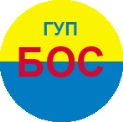 ГОСУДАРСТВЕННОЕ УНИТАРНОЕПРЕДПРИЯТИЕ ЧУВАШСКОЙ РЕСПУБЛИКИ«БИОЛОГИЧЕСКИЕ ОЧИСТНЫЕ СООРУЖЕНИЯ»МИНИСТЕРСТВА СТРОИТЕЛЬСТВА,АРХИТЕКТУРЫ И ЖИЛИЩНО-КОММУНАЛЬНОГО ХОЗЯЙСТВАЧУВАШСКОЙ РЕСПУБЛИКИ            ГУП Чувашской Республики «БОС» Минстроя Чувашии приглашает принять  участие  в  открытом  (публичном) отборе организаций на право заключения договора на оказание услуг по проведению периодического медицинского осмотра работников ГУП Чувашской Республики «БОС» Минстроя Чувашии на профессиональную пригодность путем открытого запроса котировок (запроса цен)№№ п/пНаименование услугЕд. ИзмеренияКоличествоНачальная максимальнаяцена договора*в рублях Срок оказания услуг1.Услуги по проведению периодического медицинского осмотра работников ГУП Чувашской Республики «БОС» Минстроя Чувашии на профессиональную пригодностьЧел.17715000030 (Тридцать) дней с момента заключения договора_________________________С.П.Анисимов«______»___________2012 г.№№ п/пНаименование услугЕд. ИзмеренияКоличествоНачальная максимальнаяцена договора*в рублях Срок оказания услуг1.Услуги по проведению периодического медицинского осмотра работников ГУП Чувашской Республики «БОС» Минстроя Чувашии на профессиональную пригодностьЧел.17715000030 (Тридцать) дней с момента заключения договора1. Полное и сокращенное наименования организации и её организационно-правовая форма(на основании Учредительных документов установленной формы (устав, положение, учредительный договор), свидетельства о государственной регистрации, свидетельства о внесении записи в единый государственный реестр юридических лиц)Ф.И.О. участника закупки – физического лица2. Регистрационные данные:2.1. Дата, место и орган регистрации юридического лица, регистрации физического лица в качестве индивидуального предпринимателя (на основании Свидетельства о государственной регистрации)Паспортные данные для участника  закупки – физического лица3. Учредители (перечислить наименования и организационно-правовую форму всех учредителей, чья доля в уставном капитале превышает 10%) и доля их участия (для акционерных обществ – выписка из реестра акционеров отдельным документом)(на основании Учредительных документов установленной формы (устав, положение, учредительный договор) (для юридических лиц)3.1. Срок деятельности (с учетом правопреемственности)3.2. Размер уставного капитала (для юридических лиц)3.3. Номер и почтовый адрес Инспекции Федеральной налоговой службы, в которой участник размещения заказа зарегистрирован в качестве налогоплательщика ИНН, КПП, ОГРН, ОКПО участника закупкиПримечание:Вышеуказанные данные могут быть по усмотрению участника закупки подтверждены путем предоставления следующих документов: Устав, положение, учредительный договор;Свидетельство о государственной регистрации;Информационное письмо об учете в ЕГРПО;Свидетельство о постановке на учет в налоговом органе.Юридический адрес/место жительства участника закупки5. Почтовый адрес участника закупки6. Банковские реквизиты (может быть несколько)6.1. Наименование обслуживающего банка6.2. Расчетный счет6.3. Корреспондентский счет6.4. Код БИКПримечание:Должна быть представлена информация обо всех открытых счетах.Вышеуказанные данные могут быть подтверждены путем предоставления письма из финансирующего банка об открытии расчетного счета7. Сведения о выданных участнику закупки документах, необходимых для выполнения обязательств по договору8. Сведения о том является ли сделка, право на заключение которой является предметом настоящей закупки крупной сделкой/сделкой с заинтересованностью для участника закупки.  7) Настоящей заявкой подтверждаем, что в отношении ______________________________(наименование участника размещения заказа)№ п\пНаименованиеНомера страниц в заявкеКол-востраницОпись документов.Форма сведений об участнике закупки.выписка из единого государственного реестра юридических лиц (для юридических лиц) или нотариально заверенная копия указанного документа  / выписка из единого государственного реестра индивидуальных предпринимателей (для индивидуальных предпринимателей) или нотариально заверенная копия указанного документа / Копии документов, удостоверяющих личность (для иных физических лиц).Документ, подтверждающий полномочия лица на осуществление действий от имени участника закупки - юридического лица (копия решения о назначении или об избрании либо приказа о назначении физического лица на должность, в соответствии с которым такое физическое лицо (руководитель) обладает правом действовать от имени участника закупки без доверенности.Документ, подтверждающий полномочия лица на осуществление действий от имени участника закупки.Копии учредительных документов участника закупки (для юридических лиц);Решение об одобрении или о совершении крупной сделки либо копия такого решения в случае, если требование о необходимости наличия такого решения для совершения крупной сделки установлено законодательством Российской Федерации, учредительными документами юридического лица и если для участника закупки выполнение работ, являющихся предметом договора, является крупной сделкойПредложение о закупке.Копии документов, подтверждающих соответствие работ  требованиям законодательства Российской Федерации, если законодательством Российской Федерации установлены требования к таким работамДругие документы, прикладываемые по усмотрению, участником закупки «Заказчик»ГУП Чувашской Республики «БОС» Минстроя Чувашии429950, Чувашская Республика, г. Новочебоксарск, ул. Промышленная, 1ИНН/КПП 2124014112/212401001БИК 049706609Р/с 40702810475040020182  в Отделении №8613 Сбербанка России в г. ЧебоксарыК/с 30110810300000000609Телефон (8352) 74-34-20Е-mail: bos@cbx.ru Директор___________________С.П. Анисимов«Исполнитель»№ п/пНаименование услугиЕдиница измеренияЦена за единицу измерения, рублей12345